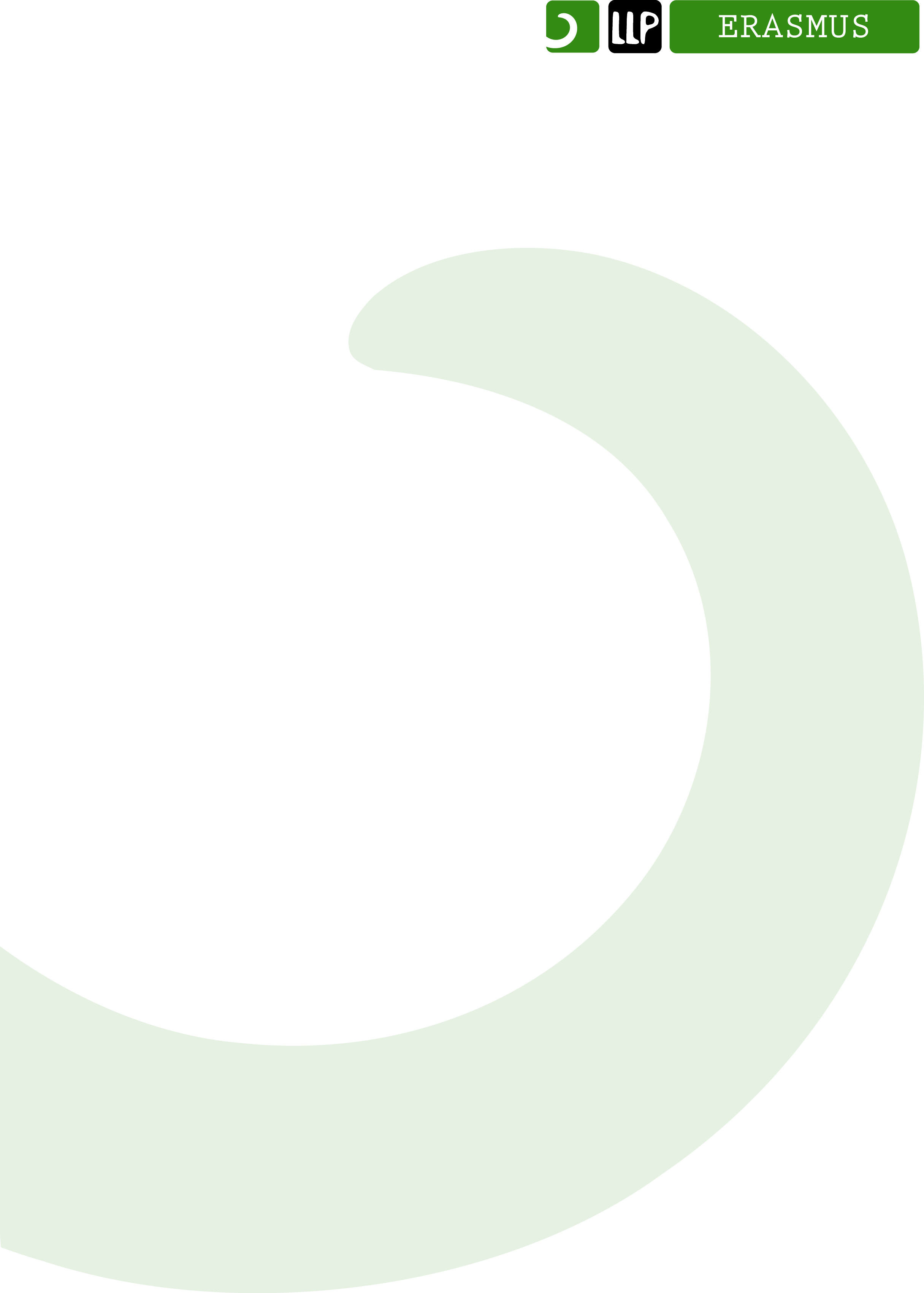 Scheda Presentazione Impresaper ricerca partner nell’ambito del Programma Erasmus PlacementPlacement student requirementsName of the enterpriseOltremare s.r.l.Economic fieldPrivate companyShort description of the enterprise activities and aimsOltremare is a theme park, divided in several departments:Dolphinarium, aquarium, birds of prey ,didactical farm, attractions, big movie theatre.Oltremare’s main aim is to do edutainment, educating the public  about nature, evolution and entertainment with animal shows and talks.Study field (e.g.: electronic engineering)Biology, natural science and other similar degrees.Description of the student placement  profileAbility to work in a team, basic knowledge of biology.Minimum time required for the experience 3 months.Contacts (e-mail, tel., web site)www.oltremare.orgdidatticaescienza@oltremare.org+390541427162